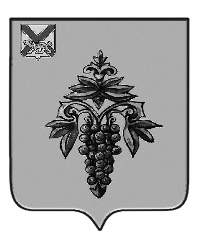 ДУМА ЧУГУЕВСКОГО МУНИЦИПАЛЬНОГО ОКРУГА Р Е Ш Е Н И ЕРассмотрев протест прокурора Чугуевского района от 23 августа 2022 года № 7-12-2022 «на решение Думы Чугуевского муниципального округа от 17 августа 2020 года № 72- НПА», Дума Чугуевского муниципального округаРЕШИЛА:	1. Протест прокурора Чугуевского района от 23 августа 2022 года № 7-12-2022 «на решение Думы Чугуевского муниципального округа от 17 августа 2020 года № 72- НПА» удовлетворить.	2. О принятом решении уведомить прокурора Чугуевского района.	3. Настоящее решение вступает в силу со дня его принятия.Председатель ДумыЧугуевского муниципального округа				 	Е.В. ПачковОт 02.09.2022 г.№ 402№ 402О протесте прокурора Чугуевского района на решение Думы Чугуевского муниципального округа от 17 августа 2020 года № 72-НПА «Об утверждении Порядка  возбуждения ходатайства о награждении наградами Приморского края»О протесте прокурора Чугуевского района на решение Думы Чугуевского муниципального округа от 17 августа 2020 года № 72-НПА «Об утверждении Порядка  возбуждения ходатайства о награждении наградами Приморского края»О протесте прокурора Чугуевского района на решение Думы Чугуевского муниципального округа от 17 августа 2020 года № 72-НПА «Об утверждении Порядка  возбуждения ходатайства о награждении наградами Приморского края»